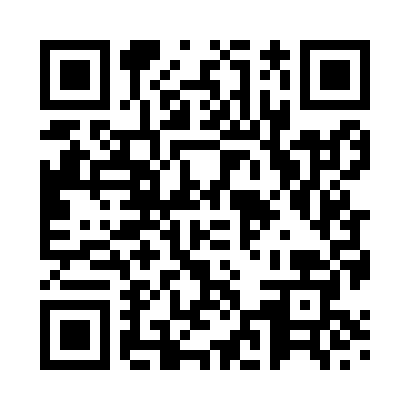 Prayer times for Eryholme, North Yorkshire, UKMon 1 Jul 2024 - Wed 31 Jul 2024High Latitude Method: Angle Based RulePrayer Calculation Method: Islamic Society of North AmericaAsar Calculation Method: HanafiPrayer times provided by https://www.salahtimes.comDateDayFajrSunriseDhuhrAsrMaghribIsha1Mon2:534:361:106:539:4411:272Tue2:534:361:106:539:4411:273Wed2:544:371:106:539:4311:274Thu2:544:381:116:539:4311:275Fri2:554:391:116:539:4211:266Sat2:554:401:116:529:4111:267Sun2:564:411:116:529:4011:268Mon2:574:421:116:529:4011:259Tue2:574:441:116:519:3911:2510Wed2:584:451:126:519:3811:2511Thu2:594:461:126:509:3711:2412Fri2:594:471:126:509:3611:2413Sat3:004:481:126:499:3511:2314Sun3:014:501:126:499:3411:2315Mon3:014:511:126:489:3211:2216Tue3:024:531:126:489:3111:2217Wed3:034:541:126:479:3011:2118Thu3:044:551:126:469:2911:2019Fri3:054:571:126:469:2711:2020Sat3:054:581:126:459:2611:1921Sun3:065:001:136:449:2411:1822Mon3:075:021:136:439:2311:1823Tue3:085:031:136:439:2111:1724Wed3:085:051:136:429:2011:1625Thu3:095:061:136:419:1811:1526Fri3:105:081:136:409:1611:1427Sat3:115:101:136:399:1511:1328Sun3:125:111:136:389:1311:1329Mon3:135:131:136:379:1111:1230Tue3:135:151:136:369:0911:1131Wed3:145:161:126:359:0811:10